Zgierz dn. 17.08.2022 r.ZP.272.16.2022.SZ/4Informacja o zmianie treści SWZ I, 
zmiana ogłoszenia o ogłoszeniu I Na podstawie art. 284 ustawy z dnia 11 września 2019 r.  Prawo zamówień publicznych (tj. Dz. U. z 2021 r. poz. 1129 ze zm.  – dalej zwanej Ustawą) Powiat Zgierski w imieniu, którego działa Zarząd Powiatu Zgierskiego (dalej zwany Zamawiającym) modyfikuje treść Specyfikacji Warunków Zamówienia (dalej zwanej SWZ), w postępowaniu pn.: pn.: „Doposażenie hali sportowej przy Zespole Licealno-Sportowym w Aleksandrowie Łódzkim” w ramach programu „Infrastruktura sportowa Plus” na 2022 r. w ramach  zadania nr 2 - Wyposażenie hali- zakup i dostawa/ montaż sprzętu (w zestawie) do badania cech motorycznych jak np.: wytrzymałość, szybkość, widzenie obwodowe, czas reakcji, koordynacja itp.- fotokomórki.PYTANIA WYKONAWCY I: 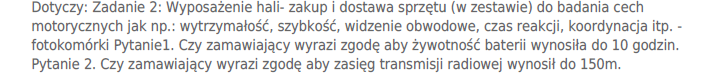 ODPOWIEDZI ZAMAWIAJĄCEGO I: Ad.1Zamawiający wyraża zgodę, aby żywotność baterii wynosiła do 10 godzin – w załączeniu  aktualny formularz cenowy stanowiący załącznik nr 1B do formularza ofertowego pn.: Zał_nr_1B_do_for_ofer - Zad_nr_2_aktualne.Ad. 2Zamawiający wyraża zgodę, aby zasięg transmisji radiowej wynosił do 150 m – w załączeniu  aktualny formularz cenowy stanowiący załącznik nr 1B do formularza ofertowego pn.: Zał_nr_1B_do_for_ofer - Zad_nr_2_aktualne.W związku z wprowadzonymi do treści SWZ zmianami  polegającymi na uaktualnieniu formularza cenowego stanowiącego załącznik nr 1B do formularza ofertowego, zmianie ulega również treść załącznika nr 5 opis przedmiotu zamówienia w części dotyczącej zadania nr 2, którego treść otrzymuje następujące brzmienie:W związku z powyższym na podstawie art. 286 ust. 3 Ustawy, Zamawiający informuje o przedłożonym terminie składania ofert. Zmianie ulegają terminy wskazane w działach XIX, XX i XXI SWZ. Po zmianie treść n/w działów, otrzymuje następujące brzmienie:TERMIN ZWIĄZANIA OFERTĄTermin związania ofertą wynosi 30 dni. Pierwszym dniem terminu związania ofertą jest dzień, w którym upływa termin składania ofert, to oznacza, że termin związania ofertą upływa w dniu 23.09.2022 r.SPOSÓB ORAZ TERMIN SKŁADANIA OFERT „Ofertę należy złożyć za pośrednictwem platformazakupowa.pl pod adresem: https://platformazakupowa.pl/pn/powiat_zgierz, nie później niż do dnia 25.08.2022 r. 
do godz. 10:00TERMIN OTWARCIA OFERT ORAZ CZYNNOŚCI ZWIĄZANE Z OTWARCIEM OFERT Otwarcie ofert nastąpi w dniu 25.08.2022 o godz. 10:30 na komputerze Zamawiającego, po odszyfrowaniu i pobraniu za pośrednictwem platformazakupowa.pl, złożonych ofert. Zgodnie z art. 271 ust. 2 Ustawy udzielone odpowiedzi prowadzą do zmiany ogłoszenia o zamówieniu nr: 2022/BZP 00302163/01 z dnia 11.08.2022 r.  Ogłoszenie o zamianie ogłoszenia zostało wprowadzone w dniu 17.08.2022 r.  pod nr 2022/BZP 00308250/01PouczenieOd niezgodnej z przepisami Ustawy czynności Zamawiającego podjętej w postępowaniu 
o udzielenie zamówienia lub zaniechania czynności, do której Zamawiający jest zobowiązany na podstawie Ustawy Wykonawcy przysługują środki ochrony prawnej.	 Zarząd Powiatu Zgierskiego___________________________________________________( podpis Kierownika Zamawiającego lub osoby upoważnionej)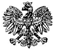 ZARZĄD  POWIATU  ZGIERSKIEGO95-100 Zgierz, ul. Sadowa 6atel. (42) 288 81 00,  fax (42) 719 08 16zarzad@powiat.zgierz.pl,    www.powiat.zgierz.plZadanie 2: Wyposażenie hali- zakup i dostawa sprzętu (w zestawie) do badania cech motorycznych jak np.: wytrzymałość, szybkość, widzenie obwodowe, czas reakcji, koordynacja itp. - fotokomórkiZestaw do badania cech motorycznych - fotokomórkizestaw urządzeń pozwalających na przeprowadzanie testów w zakresie kompleksowej motoryki i koordynacji ruchowej dla kilku użytkowników jednocześnie: szybkości z dowolną liczbą międzyczasów, wytrzymałości szybkościowej, widzenia obwodowego, zmiany kierunku biegu, czasu reakcji, koordynacji, biegów długich, mózgu: skupienia uwagi, prędkości działania itp.; parametry: panel kontrolny do obsługi (chronometr), nie mniej niż 3 fotokomórki ze statywami, nie mniej niż 3 reflektory odblaskowe ze statywami, oprogramowanie do szczegółowej analizy wyników, zestaw zasilający, opóźnienie czasu reakcji do czasu rzeczywistego nie większe niż 1 ms; żywotność baterii do 10h; , zasięg transmisji radiowej do 150 m., zasięg optyczny do 12 m. NORMY ISO: 9001:2015; ISO 13485:2016; norma bezpieczeństwa: PN-EN ISO 20957-2:2021-11 lub równoważna potwierdzająca, że produkt spełnia wymogi w zakresie bezpiecznego użytkowaniakpl.1